JUDICIALIZAÇÃO DA SAÚDE: O IMPACTO NO FUNCIONAMENTO DO SISTEMA ÚNICO DE SAÚDE Ana Karla Leal¹’, Ana Carla Silva Alexandre², Tiago Gonçalves do Nascimento³¹Acadêmica do curso de Bacharelado em Enfermagem, Instituto Federal de Educação, Ciência e Tecnologia de Pernambuco – Campus Pesqueira - BR 232 – Km 214 – Loteamento Portal – CEP: 55.200-000 Pesqueira - PE² Docente do curso de Bacharelado em Enfermagem, Instituto Federal de Educação, Ciência e Tecnologia de Pernambuco – Campus Pesqueira ³Graduado do curso de Bacharelado em Direito, Associação Caruaruense de Ensino Superior e Técnico Tabosa de Almeida – Av. Portugal, 584, Bairro Universitário – Caruaru - PE – Brasil Av. Portugal, 584 - Universitário, Caruaru - PE, 55016-901RESUMO	O tema saúde como direito ainda é pouco estudado no Brasil, por outro lado, há uma considerável produção acadêmica no âmbito da saúde coletiva e bioética. o fenômeno judicialização da saúde, determinado pela procura do poder judiciário como último recurso, é utilizado por pacientes para receber o que lhe é de direito e de fato, neste sentido, o acesso aos serviços dos SUS, sejam eles: tratamentos, medicamentos, insumos ou assistência, ora negado ou não adquirido de forma que atenda suas devidas necessidades. Este estudo consiste em uma revisão de literatura com o embasamento e levantamento de referenciais teóricos que discorreram sobre a temática saúde pública no contexto da judicialização da saúde e tem como objetivo geral: identificar o impacto da judicialização da saúde na efetivação do SUS. Ante o exposto, vale evidenciar três principais eixos identificados nesta pesquisa para discussão e conclusão deste estudo: 1- produções acadêmicas acerca do fenômeno judicialização da saúde, 2- dados sobre os gastos judiciais e do ministério da saúde com o fenômeno judicialização da saúde e 3- seu impacto na efetivação do SUS.PALAVRAS CHAVE: judicialização da saúde; Sistema Único de Saúde; poder judiciário; gastos públicos; saúde e direito.ABSTRACTThe health theme as a right is still little studied in Brazil, on the other hand, there is a considerable academic work in the field of public health and bioethics. The phenomenon of health judicialization, determined by demand of the judiciary as a last resort, is used by patients to receive what is right and in fact, in this sense, access to services SUS, are they: treatments, medicines, inputs or assistance, sometimes denied or not acquired in a way that meets their due needs. This study consists of a literature review with the basement and lifting of theoretical references that spoke about public health in the context of the judicialization of health and its overall objective: to identify the impact of judicialization of health in the implementation of the SUS. Against the above, it is worth highlighting three major axes identified in this research for discussion and conclusion of this study: 1- academic productions about the phenomenon of health judicialization, 2- data on legal expenses and the Ministry of health with the health and judicialization phenomenon 3- your impact on implementation of the SUS. KEY WORDS: judicialization of health; Health Unic System; judiciary; public spending; health and law.1. INTRODUÇÃO Hodiernamente, a temática saúde como direito, não é visto como um agente de estudo no Brasil. Por outro lado, há uma vasta produção de esboços no âmbito da saúde coletiva, epidemiologia, saúde mental, bioética, entre outros (BITTENCOURT, 2016). Apesar disso, é essencial que haja estudos e produções acadêmicas sobre a importância da abordagem do tema direito à saúde, com intuito de haver uma maior reflexão, construção de um conhecimento teórico-crítico, e tratar fatos jurídicos que envolvam a saúde, bem como seus aspectos legais, para assim haver ainda uma área de práticas sociais (OLIVEIRA, 2015).A partir da validação do direito à saúde como dever do Estado, assegurado no art. 196, da Constituição Federal de 1988, instituiu prestações de serviços à saúde de forma inédita, com a criação do Sistema único de Saúde (SUS) e com seu objetivo que é atingir o nível mais alto de garantia promovido pelo sistema jurídico. Logo a consumação do direito à saúde é vista como um direito passível de seguridade e tutela do Estado, como forma de assegurar também o direito de cidadania e, com isto, alcançar o princípio constitucional da dignidade da pessoa humana (BITTENCOURT, 2016).Com a criação do SUS em 1988 e sua respectiva regulamentação com a Lei Orgânica da Saúde 8.080/90 e 8.142/90, que dispõe sobre as condições necessárias para assistência em saúde a qualquer nível de complexidade, passam a ser princípios norteadores para a saúde pública, universalidade, integralidade e equidade, para assim promover a proteção, prevenção, recuperação e reabilitação de seu usuário (PONTES, 2017). No entanto, uma estimativa aproximada de 208.747.222 brasileiros, de acordo com Instituto Brasileiro de Estatística - (IBGE), (BRASIL, 2018), em que cerca de 80% desses sãos dependentes do SUS, o que torna sua efetivação desafiante (EBLE, 2018).Em função disso, há uma considerável lacuna em sua concretização desde sua formação, seja na forma de gerir todo este sistema, nas distribuições de finanças, nas estruturas físicas, e/ou até mesmo na carência de insumos e de recursos humanos para atender a todo esse público (MORAES, 2016). Por isso a insatisfação de usuários tornou-se algo notório no âmbito do SUS, onde consequentemente esses carecerem dos serviços assistenciais e não terem o atendimento julgados adequados, buscam o Poder Judiciário para intervir nisso e conseguir regularizar a situação (GOMES, 2014). A forma de como indivíduo enquanto ser social em sua trajetória de vida busca pelo seu direito, pode sim traçar conjunto de ações não só individuais, mas também coletivas com a participação popular para assim efetivá-las. Isto se dar através de reivindicação, discussão, implementação e execução, termos estes usados para propiciar o entendimento nas formas de atuações da sociedade civil com seus direitos (ASENSI, 2013). Diante desta conjuntura, origina-se o fenômeno Judicialização da Saúde, caracterizado por a procura do Poder Judiciário, como último recurso para adquirir o que lhe é direito e de fato aos acessos a serviços dos SUS, sejam eles: tratamentos, medicamentos, insumos ou assistência, hora negado ou não adquirido de forma que atenda suas devidas necessidades (ARAÚJO, 2016). Por conseguinte, nos últimos anos há um aumento significativo no que se refere a processos judiciais que circunda o SUS, quer seja na esfera federal, estadual ou municipal (MELO et al, 2016), uma vez que a gestão do SUS é norteada pela diretriz descentralizadora político-administrativa. E dividem-se as responsabilidades dos serviços públicos de saúde entre as esferas existentes em nosso país, tais como: a União, os Estados, os Munícipios e o Distrito Federal (ARAÚJO, 2016) com foco também na regionalização, definida como divisão espacial para a organização, planejamento e gestão de redes de ações em saúde  e hierarquização caracterizada pelos níveis  dos serviços de saúde: baixa complexidade (atenção básica), média complexidade ( atendimentos especializados)  e alta complexidade (atendimentos terciários) (MORAES, 2016).Vale destacar como diretriz ainda, a integração, que nada mais é o atendimento em todas as áreas em saúde, como saúde ambiental e saneamento básico, e, por fim, a participação da comunidade, que é a garantia constitucional que a população por meio de entidades representativas participa das formulações, criações e avaliações de políticas públicas em saúde, através de conselhos desde a esfera federal a municipal de forma permanente. Todas essas diretrizes são estratégias fundamentais para haver um justo e bom funcionamento do SUS em toda sua gestão, de maneira que toda população usufrua dos serviços disponibilizados em todos os tipos e graus de complexidade existentes (ROLIM, 2013). Mesmo com toda esta organização de gestão do SUS há uma crescente busca ao judiciário, o que consequentemente, causa um grande impacto na concretização deste sistema e, mais ainda, um aumento nos gastos financeiros, seja no sistema público em saúde ou até mesmo na esfera judicial, já que o usuário procura cada vez mais a justiça para adquirir o direito as suas necessidades biopsicopatológica e sociocultural (RAMOS, 2016). Diante do exposto, uma pergunta norteadora surgiu para a realização deste estudo, qual o impacto do fenômeno judicialização da saúde na efetivação do SUS?Nesse sentido, far-se-á uma revisão de literatura, com o embasamento e levantamento de referenciais teóricos, que discorreram sobre a temática, saúde pública no contexto da judicialização da saúde, tem como objetivo geral: identificar o impacto da judicialização da saúde na efetivação do SUS nas produções de conhecimentos acadêmicas.METODOLOGIAEste estudo trata-se de uma revisão de literatura cuja tipologia textual visa a súmula de um conhecimento construído e tem sua inclusão nos resultados expressivos na prática de novos estudos (SOUZA, 2010). A construção desta tem por objetivo identificar o impacto da judicialização da saúde na efetivação do SUS, por meio de levantamentos de periódicos publicados e aprovados e revistas eletrônicas, tais como: Revista Virtual em Saúde (BVS), Scientific Electronic Library Online – SciELO e Public Medline (PUBMED) e revistas das áreas de conhecimento de direito, contabilidade e políticas públicas para melhor estudo, compreensão e exploração do conteúdo estudado. Foram selecionados artigos publicados no período entre 2010 e 2018, foram considerados como critérios de inclusão: O período de publicação dos periódicos, os temas que mais se assemelham com o estudo em questão, estudos disponíveis na íntegra e nos idiomas português e inglês, que abordaram uma expressão clara e objetiva. Foram considerados critérios de exclusão: estudos repetidos, não disponíveis na íntegra, anais de congressos, abordaram publicações com acesso restrito.Teve como descritores: “judicialização da saúde” AND “enfermagem”, com apenas 4 estudos científicos; “judicialização da saúde” AND “direito”, com 1.108 estudos; “judicialização da saúde” AND “sus”, 45 estudos; “judicialização da saúde” AND “gastos”, 20 estudos; “judicialização da saúde” AND “saúde pública”, 32 estudos e; “judicialização da saúde” AND “processos”, 17 estudos. Foram selecionados para a elaboração deste estudo 20 periódicos. Como aponta o fluxograma 01 de como discorreu a seleção destes referenciais: Fluxograma 01: processo de seleção dos artigosA coleta de dados se deu através de uma síntese do material encontrado, com uma breve leitura de parâmetros principais dessas obras para verificar se há correlação com o tema a ser explanado, seguido de uma leitura seletiva, ou seja, selecionar os estudos que mais se assemelham ou se aprofundam com o tema, para posteriormente haver uma leitura analítica com o propósito de examinar, organizar e sintetizar o conhecimento existente nas fontes de pesquisa, de maneira que propicie a resposta da pergunta norteadora do estudo construído. A fim de criar um novo olhar acerca dos resultados e discussões identificadas durante a produção desta revisão.Para haver uma melhor compreensão dos estudos selecionados e suas respectivas fontes de pesquisa, foi elaborada uma tabela que contém os seguintes dados: autor, título do artigo, objeto de estudo, área de publicação e ano de publicação, qualis da revista e região de estudo.Tabela 01: apresentação dos periódicos selecionados e suas principais características RESULTADOSDos 20 estudos analisados, foi constatado como abjeto de estudo, que 5 (25%) foram de produções cientificas, 6 (30%) foram de processos/ ações judiciais, usuário (paciente) 2 (10%), 1 estudo (5%) audiência pública de 2009, 1 (5%) sobre o  SUS, 1 (5%) produções empíricas e relatórios de ações judiciais: 1 (5%), Medicamentos e insumos, 1 (5%) Fórum de saúde: 1 ( 5%); Acórdãos de sítios eletrônicos dos tribunais de justiça de três Estados:1 (5%); Dados do Diário Oficial do munícipio de São Paulo: 1 (5%).   Gráfico 01: caracterização dos objetos de estudoNo que se refere às áreas de estudo houve 9 (45%) no campo da saúde, já na área de direito obteve-se 8 (40%), seguido de 1 (5%) estudo na área de políticas públicas 1 (5%), estudo na área de administração pública e 1 (5%) estudo na área de contabilidade como aponta o gráfico 02: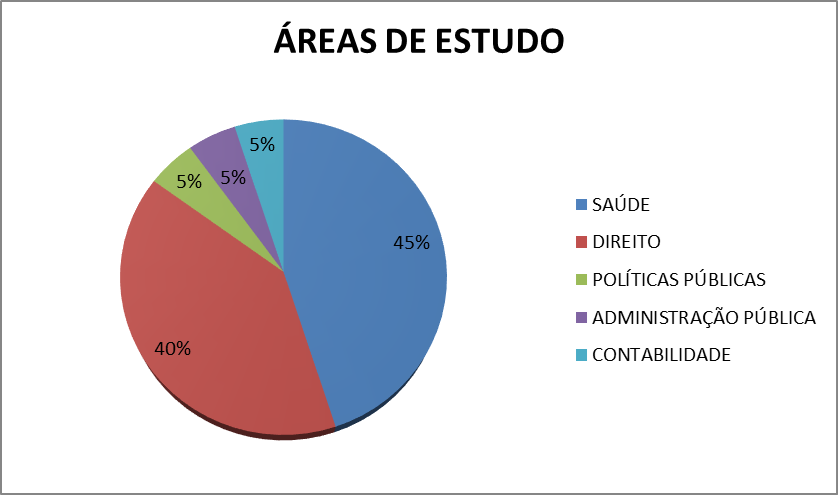 Gráfico 02: das áreas de conhecimento dos estudos realizadosNo que se refere aos anos de publicações encontrados nesta pesquisa, identificou-se no ano de 2010 2 (10%) estudos, no ano de 2013, 3 (15%), no ano de 2014 2 (10%), no ano de 2015 conseguiu 1 (5%), no ano de 2016 encontrou um crescente índice de estudo com total de 7 (35%), no ano de 2017 foi encontrado 4(20%) e por fim no ano de 2018 1 (5%).Gráfico 03: descrição dos anos de publicaçõesCom relação à qualis das revistas pesquisadas foram identificadas revistas: A1 2 (10%) estudos, A2 4 (20%) periódicos, B1 3 (15%); B2 5 (25%), B3 2 (10%), B4 com apenas 1 (5%), Não possui 3 (15%) dos periódicos. Já no que concernem as regiões de estudos realizadas foram: sul 5 (25%); sudeste encontrou 11 (55%) estudos, no centro-oeste com 4 (20%), como mostra o gráfico 03:Gráfico 04: regiões de estudos identificadosDISCUSSÕES 	Com todo o exposto e diante dos resultados obtidos pode-se observar uma prevalência produções de periódicos como já citado, o que aponta uma considerável preocupação dos acadêmicos com o que tange o fenômeno Judicialização da saúde e suas reais consequências nas áreas da saúde e direito, seguido de processos/ ações judiciais o que demonstra uma crescente demanda no meio jurídico sobre este tema, o que move estudiosos e acadêmicos estudá-los e produzir novos estudos em torno deste campo de conhecimento e como forma de  conscientização do que vem a ser judicialização da saúde. já com relação as áreas de estudos destes no que concerne à saúde pode-se verificar que os estudos dividem-se em diversas áreas de conhecimento da saúde tais como: enfermagem, saúde coletiva, farmácia, odontologia, saúde pública e entre outras, diferentemente do notável índice nesta linha de pesquisa no direito. Percebe-se que o fenômeno judicialização da saúde se aplica e interfere em diversas áreas de conhecimento como contabilidade onde é feito estudos na área dos gastos pertinentes a este efeito, administração e políticas públicas, pois interfere de forma direta nestas áreas uma vez que a administração em saúde por exemplo carece adaptar-se a este fenômeno imposto pela participação do usuário por meio de ações judiciais,  para assim prestar os serviços de forma que atenda todas suas necessidades o que consequentemente influencia nas tomadas de decisões com relação as políticas públicas já existentes e até mesmo na criação de novas políticas com o intuito de melhorar cada vez mais assistência à saúde pública no Brasil.Foi constatado nesta amostra também a carência de estudos nesta área de conhecimento nas outras regiões do Brasil como norte e nordeste, pois isto não significa que não há impacto da judicialização da saúde nestas, porém muito pouco se fala ou não se questiona por parte dos pesquisadores ou acadêmicos de saúde ou da demais áreas de conhecimento.   	Diante disso, vale evidenciar ainda três principais eixos indispensáveis identificados nesta pesquisa para uma melhor análise, compreensão, resultados, discussões e conclusão desta revisão de literatura, classificados por numerações Tais como: Fluxograma 02: classificação dos fatores identificados nos periódicos Produções acadêmicas acerca do fenômeno judicialização da saúde: O fenômeno judicialização da saúde tem em suas origens a procura pelo poder judiciário como a última alternativa para adquirir um serviço de saúde que fora negado, negligenciado ou que de alguma forma, causou algum tipo de dano ao paciente. É um tema bastante discutido nas produções acadêmicas das áreas de direito e gestão pública, mas ainda novo nas produções acadêmicas de saúde, uma vez que, suas produções são atreladas ao âmbito assistencialista, saúde coletiva, epidemiologia, e tantos outros, já no que tange saúde como direito, ainda é visto como uma temática a ser estudada, explorada, pesquisada e até mesmo publicadas em periódicos (BITTENCOURT, 2016; OLIVEIRA, 2015; EBLE, 2018; RAMOS, 2016).Por todo o exposto, os estudos sobre o fenômeno da judicialização da saúde crescem de forma significativa a cada ano, pois essa temática é de fundamental importância na consumação da assistência à saúde como é de fato e de direito garantida. Devido também ao ganho de espaço adquirido nos setores de Saúde, Direito e Políticas Públicas e com a produção de estudos, que têm por finalidade a busca de resoluções para a problemática que atualmente cresce de maneira notável, já que o cidadão está cada vez mais participante, atuante e protagonista na busca da conquista de seus direitos. Ele se engaja para que seus maiores anseios em relação à assistência à saúde sejam, de fato, efetivados (ROLIM, 2013, OLIVEIRA, 2015; BIEHL, 2016; TRAVASSOS, 2013).  Gastos judiciais e do ministério da saúde com o fenômeno judicialização da saúde e seu impacto na efetivação do SUS: O crescente número de ações judiciais e o aumento dos gastos com o cumprimento dessas ações é bastante evidenciado por referenciais teóricos que estima parte dos recursos utilizados como cumprimento dessas auxiliam indivíduos com condições socioeconômicas favoráveis que tem como arcar com as despesas ao acionarem o poder judiciário para requerer e reivindicar recursos e serviços de saúde, o que leva à reflexão se a judicialização cumpre de forma equânime e justa a aplicabilidade dos direitos em saúde (MORAES, 2016; WANG, 2014; SCHEREN, 2017). Com relação a outros consideráveis gastos do Ministério da Saúde com ações judiciais, evidencia-se ainda que a busca por acesso a medicamentos representa um quantitativo cada vez mais alto, o que configura na prática negativa de que o usuário precisa apelar por via judicial para adquirir medicamentos, que, conforme a Lei Orgânica do SUS, 8080/90, tem por garantia o acesso a tratamentos, incluindo o fornecimento de medicamentos. Logo, o usuário que se sinta lesado com a negação ou até mesmo a falta de medicamentos, pode recorre a justiça, para conseguir o medicamento que necessita para o seu tratamento e, consequentemente, a garantia de seu bem-estar (BIEHL, 2016; TRAVASSOS, 2013; GOMES, 2014; ARAÚJO, 2016; MELO, 2016; EBLE, 2018; WANG, 2014; SCHEREN, 2017; DE PONTES, 2015; RAMOS, 2016; SILVA, 2017)).Há ainda uma lacuna mais abrangente que acomete de forma direta a efetivação do SUS, lacuna essa caracterizada pela insuficiência de recursos financeiros para fornecer de maneira adequada insumos, estruturas institucionais/físicas e recursos humanos, o que, assim, acarreta em uma série de efeitos negativos para o acesso aos serviços de saúde, o que acarreta na contribuição da intensificação do fenômeno da judicialização da saúde. Pois, o usuário torna-se profundamente lesado ao procurar esses serviços, que, por lei, deveriam estar disponíveis e acessíveis para todos, independentemente do grau de complexidade. Ao se deparar com a escassez desse sistema, o usuário não vê outra alternativa a não ser a busca da presença jurisdicional na saúde, por meio da qual o Estado deve aderir às reivindicações baseadas nas demandas judiciais, para que possa iniciar o processo de redução destas petições e a consumação de fato do Sistema Único de Saúde, baseado no princípio da realização progressista. Ou seja, intervir de maneira mais rápida e eficaz, já que o papel fundamental do tribunal é representar de forma democrática os direitos civis, através de sua representatividade da proteção e da ordem, e, por meio disso, os governantes têm que propor de forma objetiva e prática através de sua representatividade e responsabilidade perante a sociedade, dando-lhe o que é de direito e de fato (SILVA, 2017; PINZÓN-FLÓREZ, 2016; TRAVASSOS, 2013; ARAÚJO, 2016; WANG, 2014; SCHEREN, 2017).Judicialização da saúde para efetivação do direito à saúde enquanto direito coletivo e democrático através da participação popular: O direito a saúde está interligado ao direito à vida e à dignidade humana. Práticas de saúde pública no Brasil têm se tornado algo bastante questionável, como isso houve a necessidade de criar um novo olhar no pensar em saúde pública, com o fenômeno judicialização da saúde, já que considerável público nos dias atuais procura pelo poder público com a necessidade de haver uma intervenção judicial para assegurar a prestação de serviços em saúde que é de responsabilidade do Estado avalizar estes serviços (PINZÓN-FLÓREZ, 2016).A herança social no que se refere às ações que visam à participação popular para haver a busca por melhoria em saúde vem desde a criação do SUS em 1990, período em que os movimentos sociais lutavam pela conquista do progresso da saúde no Brasil. Logo, a busca pelo poder judiciário hoje para adquirir algo que é assegurado por lei mostra a criação de uma complexa tríade formada pelo Estado (SUS), judiciário e sociedade, na qual se identifica o judiciário como intermediador da população para conseguir o serviço público de saúde representado pelo Estado, para atender às necessidades biopsicopatologicas das mesmas (HÜNING, 2017; ASENSI, 2013; RAMOS, 2016; ROLIM, 2013; SILVA, 2017; PINZÓN-FLÓREZ, 2016; SCHEREN, 2017).  Com isso, para que de fato aconteça a efetivação do direito à saúde no SUS, a participação social/popular assegurada na lei 8142/90 se faz necessária, para que o indivíduo possa cooperar de forma ativa na organização e formulação dos serviços de saúde públicos democraticamente e cobre dos governantes e gestores, sejam eles municipais, estaduais ou federais, planejamentos e ações precisas que atendam suas necessidades individuais e coletivas, para que a busca ao poder judiciário não se torne uma constante. Porque nem o orçamento estatal suprirá esse crescente número de demandas que se supera dia após dia, nem tampouco os recursos financeiros, estruturais e humanos do SUS dará conta de todas essas demandas impostas pelo poder público (HÜNING, 2017; PINZÓN-FLÓREZ, 2016; SILVA, 2017; VENTURA, 2010; MORAES, 2016; SCHEREN, 2017). CONCLUSÃOO presente estudo teve por objetivo identificar o impacto da judicialização da saúde na efetivação do SUS, onde analisou-se as produções de conhecimentos acadêmicos no período entre os anos de  2010 a 2018, onde dentre o exame e síntese das produções acadêmicas, verificou-se a falta de produções sobre a temática nas regiões norte e nordeste,  o que não significa que não há demandas judiciais ou não há procura dos usuários do SUS pela justiça para adquirir algum tipo de serviço em saúde, constatou-se ainda, a necessidade de realização de novos estudos nestas regiões do Brasil por se tratarem de duas regiões abrangentes e que ainda carecem de estudos acerca desta discussão.	Vale destacar a carência de estudos sobre o conteúdo em tela  nas áreas de saúde, porquanto apesar de um total de 45% das pesquisas realizadas serem dessa área, foi demonstrado que se tratam de áreas como, odontologia, farmácia, saúde coletiva, enfermagem e tantos outros, e, ao se analisar a área de enfermagem, averiguou-se uma grande realização de estudos científicos no âmbito assistencialista, logo assim, não é enfatizada a discussão de saúde como direito, o que demostra um déficit de publicações nesta área e a necessidade dela ser mais explorada por acadêmicos de enfermagem; bem como o aumento da produção de estudos relacionados ao tema pelo fato de se referir a uma questão tão controvérsia e que precisa ser discutida de forma a buscar a compreensão e a resolução da problemática.Identificou-se ainda, enormes gastos do  poder judiciário e do Ministério da Saúde com o fenômeno judicialização da saúde; a responsabilidade dos governantes e gestores  que devem assumir seu protagonismo administrador e enfrentar o fenômeno judicialização da saúde como um fator de  extrema urgência , o que necessitará de uma intervenção efetiva para buscar reduzir estas demandas, onde também cabe ao usuário a incumbência de  participar socialmente, no sentindo de  reivindicar, apontar, postular e mostrar seus anseios e necessidades para adquirir o que lhe é de direito de forma democrática, para assim, contribuir também na formação de novas políticas públicas de saúde com o propósito sedento de dizer sim  às melhorias na saúde em geral, bem como ao bem estar biopsicossocial e cultural individual e coletiva.REFERENCIASARAÚJO Mônica Cristina Moraes e Souza, Uma análise da Judicialização da Saúde na aquisição e na distribuição de medicamentos e insumos no Brasil pelo Ministério da Saúde no período de 2010 a 2014, Brasília, 2016;ASENSI, Felipe Dutra, Saúde, Poder Judiciário e sociedade: uma análise de Brasil e Portugal, Rio de Janeiro, 2013;BIEHL, João, Patient-citizen-consumers: judicialization of health and metamorphosis of biopolitics, São Paulo, 2016;BITTENCOURT Guaraci Bragança, O “estado da arte” da produção acadêmica sobre o fenômeno da judicialização da saúde no brasil, Brasília, 2016; DE PONTES, Ana Paula Munhen et al, Ambiente hospitalar e dinâmica do acesso: o desvelar de dificuldades percebidas por usuários do sus nos anos 2000, Rio de Janeiro, 2017;EBLE, Laeticia Jensen, 30 anos do SUS. Como avaliar sua situação?  Brasília, 2018;GOMES Dalila F Camila Rufino Souza Felipe Luiz da Silva Julianna Alves Pôrto Indyara de Araújo Morais Maíra Catharina RamosEverton Nunes da Silva, judicialização da saúde e a audiência pública convocada pelo Supremo Tribunal Federal em 2009: o que mudou de lá para cá?, Rio de Janeiro, 2014;HÜNING Agnes Carolina, José Ricardo Caetano Costa, Entre a medicalização da vida e a judicialização da saúde: uma participação popular necessária, 2017;MELLO AF, Soares LSS, Areda CA, Blatt CR, Galato D, Uma abordagem econômica de processos judiciais de medicamentos impetrados contra um município do sul do Brasil, Brasília, 2017;MORAES Israel Silva de. Judicialização da saúde: como reduzir os gastos do Ministério da saúde?, Brasília, 2016;OLIVEIRA Maria dos Remédios Mendes, Maria Célia DELDUQUE, Maria Fátima de Sousa, Ana Valéria Machado Mendonça, Judicialização da saúde: para onde caminham as produções científicas?, Brasília, 2015;PINZÓN-FLÓREZ, Carlos Eduardo  Chapman E , Cubillos L , Reveiz L , Priorization of stragies to approach the jidicialization of health in latin American and the Caribbean, America do Sul,  2016;RAMOS Edith Maria Barbosa, Isadora Moraes Diniz, Direito à saúde e judicialização: um estudo sobre a eficácia do fórum nacional do judiciário para a saúde, Curitiba, 2016;ROLIM, L. B; CRUZ, R. S. B. L. C.; SAMPAIO, K. J. A. J. Participação popular e o controle social como diretriz do SUS: uma revisão narrativa, Rio de Janeiro, 2013; SCHEREN Gilvane, WERNKE Rodney, ZANIN Antonio, Gastos com a judicialização da saúde no provimento de medicamentos no município de chapecó (2008 a 2015), Rio de Janeiro, 2017;SILVA, Alexandre Barbosa; Gabriel Schulman, Des)judicialização da saúde: mediação e diálogos interinstitucionais, Curitiba, 2017;SOUZA, de Tavares Marcela, Michelly Dias da Silva, Rachel de Carvalho, Revisão integrativa: o que é e como fazer?, São Paulo, 2010;TRAVASSOS, Denise Vieira et al, Judicialização da saúde: um estudo de caso de três tribunais brasileiros, Minas Gerais, 2013;VENTURA, Mirian SIMAS, Luciana; PEPE, Vera Lúcia Edais  and  SCHRAMM, Fermin Roland, Judicialização da saúde, acesso a justiça e a afetividade do direito a saúde, 2010;WANG, Daniel Wei L.; Pires de Vasconcelos, Natália; Elias de Oliveira, Vanessa; Vargas Terrazas Fernanda, Os impactos da judicialização da saúde no município de São Paulo: gasto público e organização Federativa, Rio de Janeiro, 2014.AUTORTÍTULO DO ARTIGOOBJETO DE ESTUDOÁREA DE PUBLICAÇÃOANO DE PUBLICAÇÃOQUALIS DA REVISTAREGIÃO DE ESTUDOARAÚJO Mônica Cristina Moraes e Souza Uma análise da Judicialização da Saúde na aquisição e na distribuição de medicamentos e insumos no Brasil pelo Ministério da Saúde no período de 2010 a 2014medicamentos e insumos saúde distribuídos pelo Ministério da Saúde (MS)Saúde2016A1 Centro-oesteASENSI, Felipe DutraSaúde, Poder Judiciário e sociedade: uma análise de Brasil e PortugalProduções empíricas e relatórios de ações judiciaisDireito2013B1Sudeste BIEHL, João Patinet-citizen-consumers: judicialization of health and metamorphosis of biopoliticsPacientesPolíticas Públicas2016A2Sudeste BITTENCOURT Guaraci Bragança O “estado da arte” da produção acadêmica sobre o fenômeno da judicialização da saúde no brasilRevisão de literaturaDireito2016B4Centro-OesteDE PONTES, Ana Paula Munhen et al.AMBIENTE HOSPITALAR E DINÂMICA DO ACESSO: O DESVELAR DE DIFICULDADES PERCEBIDAS POR USUÁRIOS DO SUS NOS ANOS 2000. Usuários Saúde2017Não possuiSudesteEBLE, Laeticia Jensen 30 anos do SUS. Como avaliar sua situação?Sistema Único de Saúde (SUS)Saúde2018B2Centro-oeste GOMES Dalila F. Camila Rufino SouzaFelipe Luiz da SilvaJulianna Alves PôrtoIndyara de Araújo MoraisMaíra Catharina RamosEverton Nunes da Silvajudicialização da saúde e a audiência pública convocada pelo Supremo Tribunal Federal em 2009: o que mudou de lá para cá?Audiência pública de 2009Saúde2014B2SudesteHÜNING Agnes Carolina,  José Ricardo Caetano CostaEntre a medicalização da vida e a judicialização da saúde: uma participação popular necessáriaProcessos judiciaisDireito2017Não possui SulMELLO AF, Soares LSS, Areda CA, Blatt CR, Galato DUma abordagem econômica de processos judiciais de medicamentos impetrados contra um município do sul do BrasilProcessos judiciaisSaúde2016A2SulMORAES Israel Silva de.Judicialização da saúde: como reduzir os gastos do Ministério da saúde?Gastos com ações judiciaisAdministração pública2016A1Centro-oesteOLIVEIRA Maria dos Remédios Mendes 1, Maria Célia DELDUQUE2, Maria Fátima de Sousa3, Ana Valéria Machado Mendonça4Judicialização da saúde: para onde caminham as produções científicas?Produções cientificasSaúde2015B2SudestePINZÓN-FLÓREZ, Carlos eduardo et alPriorization of stragies to approach the jidicialization of health in laitn American and the caribbeanProduções acadêmicasSaúde2016A2Sudeste RAMOS Edith Maria Barbosa 1 Isadora Moraes Diniz2 DIREITO À SAÚDE E JUDICIALIZAÇÃO: UM ESTUDO SOBRE A EFICÁCIA DO FÓRUM NACIONAL DO JUDICIÁRIO PARA A SAÚDEFórum da saúdeDireito2016Não possui SulROLIM, L. B; CRUZ, R. S. B. L. C.; SAMPAIO, K. J. A. J.Participação popular e o controle social como diretriz do SUS: uma revisão narrativaProduções cientificasSaúde2013B2SudesteWERNKEZANIN GASTOS COM A JUDICIALIZAÇÃO DA SAÚDE NO PROVIMENTO DE MEDICAMENTOS NO MUNICÍPIO DE CHAPECÓ (2008 A 2015)ações JudiciaisContabilidade2017B2SulSILVA, Alexandre Barbosa; Gabriel Schulman(Des)judicialização da saúde: mediação e diálogos interinstitucionaisProcessos JudiciaisDireito2017B3SulSOUZA, de Tavares Marcela, Michelly Dias da Silva, Rachel de CarvalhoRevisão integrativa: o que é e como fazer?Revisão integrativaSaúde2010B3SudesteTRAVASSOS, Denise Vieira et alJudicialização da saúde: um estudo de caso de três tribunais brasileiros Acórdãos de sítios eletrônicos dos tribunais de justiça de três EstadosDireito2013B1SudesteVENTURA, Mirian et alJudicialização da saúde, acesso a justiça e a afetividade do direito a saúdeProcessos judiciaisDireito2010B1SudesteWANG, Daniel Wei L.; Pires de Vasconcelos, Natália; Elias de Oliveira, Vanessa; Vargas Terrazas,FernandaOs impactos da judicialização da saúde no município de São Paulo: gasto público e organizaçãoFederativaDados do Diário Oficial do munícipio de São PauloDireito2014A2Sudeste